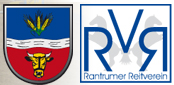 Reitstunden-Abrechnung Entgelt über den VereinMonat/Jahr:					Wochentag:				Ausbilder: 	Abgabe des Stundenzettels bis spätestens zum 03. des Folgemonats.Für die Richtigkeit (Datum / Unterschrift Ausbilder):Reiter:Pferdename:Tag:Dauer:Anzahl Reiter:1,2,3 oder 4Gesamtunterrichtete Stunden im Monat:Gesamtunterrichtete Stunden im Monat:Gesamtunterrichtete Stunden im Monat:Gesamtunterrichtete Stunden im Monat:Gesamtunterrichtete Stunden im Monat: